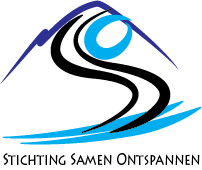 Aan alle deelnemers van SSODatum		: Juli 2019Betreft		: Aanmelding reizen 2020Beste wintersport(st)er,	De reizen in 2019 zijn goed verlopen met heel veel sneeuw en zon. Gelukkig zijn er geen ernstige blessures geweest. Het bestuur en de reisleiders zijn weer enthousiast bezig met het voorbereiden van de reizen in 2020. De data zijn inmiddels bekend, het hotel en de bus alvast gereserveerd!Hans van Zanden heeft na meer dan 25 jaar het bestuur verlaten. Gelukkig hebben we Patricia Kooren, die al een paar jaar als begeleider meegaat, bereid gevonden om een aantal taken van Hans over te nemen. Wij wensen haar veel succes en plezier bij haar nieuwe taak.We hopen, en we gaan er van uit, dat ook in de komende winter er weer een enthousiaste groep begeleiders klaar staat om onze deelnemers opnieuw een onvergetelijke vakantie te bezorgen!BestuurHet bestuur bestaat uit:Nico van der Ploeg, voorzitter,Frank Bakker, penningmeester,Martine Bakker, secretaris,Bert Elferink, algemeen bestuurslid enPatricia Kooren, algemeen bestuurslid.ReisleidersDe reisleiders zijn: reis 1 Peter Zwanenburg, reis 2 Danny van Limbeek, reis 3 Bert Elferink en reis 4 René van der Zwan.Hotel Hubertushof In 2020 logeren we weer in Hotel Hubertushof, waar we de wintersportvakantie in aangepaste kamers kunnen doorbrengen.In het hotel is roken niet toegestaan.BusondernemingHet vervoer met de firma Besseling is ook dit jaar prima bevallen en dat betekent dat de SSO ook in 2020 van de diensten van  de firma Besseling gebruik zal maken. Reis- en annuleringsverzekering Zorg ervoor dat je zelf een reisverzekering met wintersportdekking (verplicht!)  en eventueel een annuleringsverzekering afsluit.Reissom 2020Dank zij verschillende (in het vooruitzicht gestelde) donaties bedraagt de reissom voor 2019, evenals in 2018, € 930,-Dit bedrag is exclusief de kosten voor huur van ski- en/of langlaufmateriaal en de kosten van de skipas (ca. € 235,-).MedicijngebruikBij de aanmelding voor deelname aan onze wintersportreizen moeten de deelnemers het Registratieformulier Medische gegevens invullen. Met deze informatie gaan wij uiteraard zeer vertrouwelijk om. Op dit formulier (ook te downloaden via onze website) vragen wij medische informatie over de deelnemer, informatie die voor ons van belang is tijdens de week in Oostenrijk.Zo is het tijdens de reis belangrijk om te weten of een deelnemer medicijnen gebruikt en ook wanneer medicijnen moeten worden ingenomen (’s morgens/’s middags/’s avonds en voor, tijdens of na een maaltijd). Wij roepen ouders en/of begeleiders op om duidelijk aan te geven wanneer welke medicijnen gegeven moeten worden als een deelnemer daar ondersteuning bij nodig heeft.Vraag bij de apotheek naar een medicijnpaspoort. Het medicijnpaspoort is een tweetaligreisdocument waarin een persoonlijk overzicht van het medicijngebruik is opgenomen. Apothekers verstrekken het document zonder kosten.We zien regelmatig dat de hoeveelheid medicijnen voor een week ‘afgepast’ wordt meegegeven. Daarbij wordt geen rekening gehouden met onvoorziene omstandigheden. Er kunnen medicijnen zoek raken (er kan een pilletje of tabletje op de grond vallen), een busreis kan langer duren dan gedacht (als gevolg van bijvoorbeeld weersomstandigheden en files) en ook het verblijf kan langer duren (als bijv. wegens sneeuwomstandigheden niet kan worden gereden).Daarom het verzoek om de hoeveelheid medicijnen niet ‘afgepast’, maar voor een paar dagen extra medicijnen mee te geven.AanmeldingBegin juli krijgen jij en je contactpersoon een mail dat de formulieren op onze website www.samenontspannen staan.  De bedoeling is dat je het aanmeldingsformulier op de website invult en terugstuurt. De nieuwsbrief, de reisinformatie 2020 en het Registratieformulier  Medische gegevens zijn als bijlage gevoegd bij de mail die je begin juli ontvangt. Het Registratieformulier Medische gegevens moet geprint, ingevuld en per gewone post verstuurd worden naar Patricia Kooren (voor het adres van Patricia: zie het eerste blad van deze brief).Dit formulier mag niet via de website verstuurd worden i.v.m. privacy-wetgeving. Het Registratieformulier Medische gegevens wordt niet bewaard en moet dus ieder jaar opnieuw worden ingevuld!Als het niet lukt om je via de website aan te melden, kun je via info@samenontspannen of telefonisch bij Martine Bakker (tel. 0294-417311)  of Patricia Kooren (tel.06-80058097) de formulieren aanvragen en per post toegestuurd krijgen. Daarna kun je ze ingevuld retour zenden naar Patricia Kooren.Lees voordat je jezelf aanmeldt eerst goed de Reisinformatie en de Reisvoorwaarden door. Mocht je hierover nog vragen hebben, neem dan contact op met Martine Bakker of  Patricia Kooren. Het beste doe je dit door een mailtje te sturen naar Martine (martinebakker@kpnmail.nl) of Patricia Kooren (patricia.kooren@gmail.com). Martine of Patricia zal dan zo snel mogelijk contact met je opnemen.Met het ondertekenen van het aanmeldingsformulier geef je aan dat je akkoord gaat met het publiceren van foto's van de wintersportvakantie op de website van de SSO.N.B: Willen jullie erop letten dat de aanmeldingsformulieren volledig ingevuld worden? Het komt nogal eens voor dat polisnummers ontbreken of e-mail-adressen niet juist ingevuld zijn enz. Het scheelt ons veel werk als dit gelijk goed gebeurt.Voorbereiding,Als je voor het eerst meegaat om te skiën, is het voor jezelf prettig als je in Nederland al een paar keer op een kunstskibaan geoefend hebt. Dan sta je er in Oostenrijk niet zo vreemd tegenover (uiteraard alleen als dat mogelijk is).Tot slotHet bestuur van de Stichting Samen Ontspannen blijft zich inzetten om wintersportreizen voor mensen met een verstandelijke en/of lichamelijke beperking te organiseren en we hopen dit met ieders medewerking te kunnen blijven doen.Bestuur en reisleiders wensen jullie alvast een hele mooie zomer en kijken uit naar jullie aanmelding en naar een mooie wintersportvakantie in 2020!Met een vriendelijke en sportieve groet van bestuur en reisleiders!Nico van der Ploeg, Frank Bakker, Martine Bakker, Bert Elferink, Hans van Zanden,  Peter Zwanenburg, Danny van Limbeek en René van der Zwan.